САМОРЕГУЛИРУЕМАЯ ОРГАНИЗАЦИЯ  РЕГИОНАЛЬНАЯ АССОЦИАЦИЯ «СТРОИТЕЛИ ТПП РБ»г. Улан-Удэ, ул. Ленина ,д.25, тел 8(3012)21-71-88, e-mail:sro@tpprb.comПРОТОКОЛ № 35Правления СРО РА «Строители ТПП РБ» от 05.12.2022 Форма проведения заседания Правления СРО РА «Строители ТПП РБ»- заочная Дата окончания заочного голосования: «6» декабря   2022г. Основание проведения заочного голосования- решение Председателя Правления СРО РА «Строители ТПП РБ» Доржиева Геннадия Юрьевича ( согласно п.7.9. Положения «О Правлении  Саморегулируемой организации Региональная ассоциация «Строители ТПП РБ» от 07.02.2019г., далее - Положение о Правлении). Приглашенные лица :Директор  СРО  Елисафенко Владимир ЛеонидовичСекретарь заседания Правления  Кочетова Лидия Васильевна Общее количество членов Правления : 9 человекЧисло проголосовавших членов Правления  5  человек Заочное голосование считается правомочным, так как в нем приняли участие не менее половины членов Правления ( согласно п. 7.13 Положения). Лицо, избранное секретарем заседания Правления и уполномоченное на подсчет голосов- Кочетова Лидия Васильевна.ПОВЕСТКА ДНЯ ЗАСЕДАНИЯ ПРАВЛЕНИЯ: О внесении изменений в Положение «Об организации профессонального обучения, аттестации  работников членов Саморегулируемой организации Региональной ассоциации «Строители ТПП  РБ».По вопросу  повестки дня :Слушали Директора СРО  РА «Строители ТПП РБ» Елисафенко В.Л., который сообщил, что при проверки сайта СРО РА «Строители ТПП  РБ» Забайкальским Управлением Федеральной службы по экологическому Технологическому и атомному надзору нам сделано замечание в части необходимости   внесения изменений в Положение  «Об организации профессионального обучения, аттестации  работников членов Саморегулируемой организации Региональной ассоциации «Строители ТПП  РБ» в связи с тем, что  Приказ  Ростехнадзора от 29.01.2007 № 37 «О порядке подготовки и аттестации работников, поднадзорных Федеральной службе по экологическому, технологическому и атомному надзору» в настоящее время утратил силу. 	Положение откорректировано в соответствии с Приказом Ростехнадзора от 26 ноября 2020г. № 459» Об утверждении Административного  регламента Федеральной службы по экологическому, технологическому и атомному надзору  предоставления государственной услуги по организации проведения   аттестации по вопросам промышленной безопасности, по вопросам безопасности гидротехнических сооружений, безопасности в сфере электроэнергетики» и будет размещено на сайте СРО.Решили по вопросу  повестки дня: Утвердить новую редакцию Положения  «Об организации профессионального обучения, аттестации  работников членов Саморегулируемой организации Региональной ассоциации «Строители ТПП  РБ». Разместить новую редакцию на сайте СРО РА «Строители ТПП  РБ».Голосовали: «за» - 5 голосов, «против» - нет  «воздержался» - нетРешение принято единогласно.Повестка дня исчерпана. Предложений и дополнений в повестку дня собрания не поступило. Заседание Правления объявляется закрытым.Директор                                               Елисафенко В.Л. 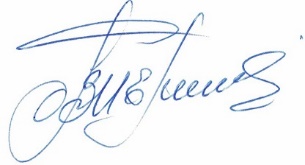 Секретарь заседания Правления                                   Кочетова Л.В.